Sleep & Settling Outreach Program ReferralPlease complete and send form to sleepandsettleprogram@portphillip.vic.gov.auContact DetailsContact DetailsParent/Carer Name Baby name Date of BirthAddressMobile NumberHave you attended – Please tickHave you attended any City of Port Phillip online or face to face sleep groups?If so which one:   New parent group sleep & settling            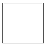    Birth – 3 months   4 months - 12 months  12 months - 2 yearsHave you ever attended an Early Parenting Centre “sleep school”? Residential ProgramDay Stay Program 
Where:Date of admission: Reasons for referral and expectations of program